TINJAUAN IMPLEMENTASI TRACER DALAM PENGEMBALIAN DOKUMEN REKAM MEDIS DI PUSKESMAS KENDALKEREP LAPORAN TUGAS AKHIR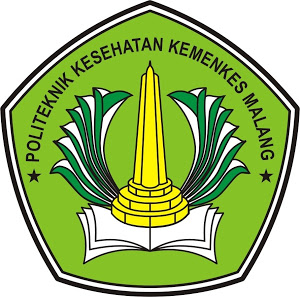 DISUSUN OLEH :YAYUN NURUL HIDAYAH 1404000016PRODI D3 PEREKAM MEDIS DAN INFORMASI KESEHATAN JURUSAN PEREKAM MEDIS DAN INFORMASI KESEHATAN POLITEKNIK KESEHATAN KEMENKES MALANG 2017